Indoor Brain Breaks/Recess – Go NoodleGo to Website: GoNoodle.comSign-up for FREE - Create User Name and Password: 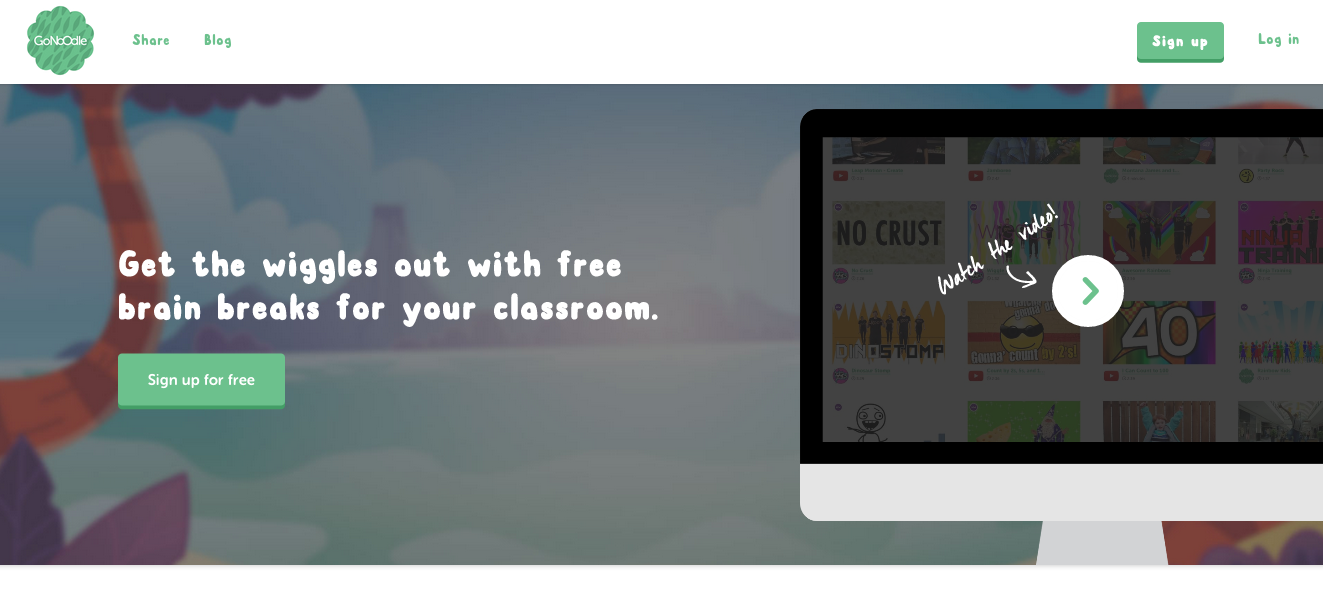 Pick your position: 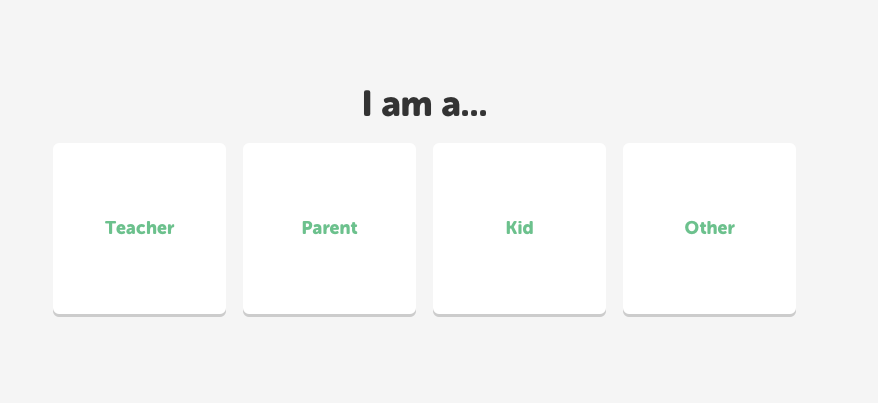 Enter your information: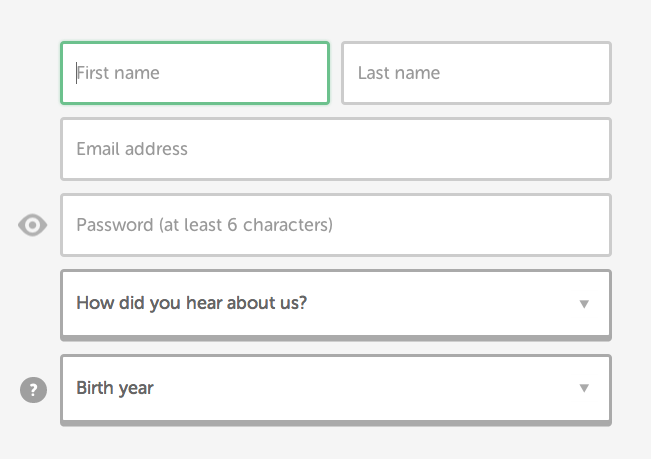 Type the name of your school: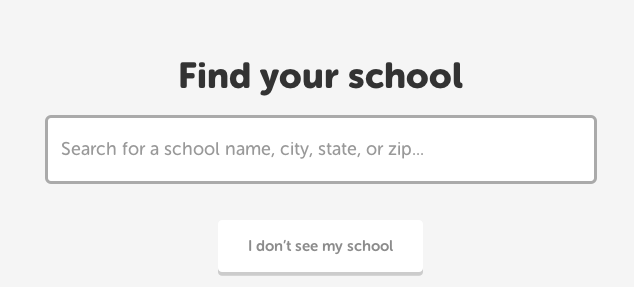 HAVE FUN!